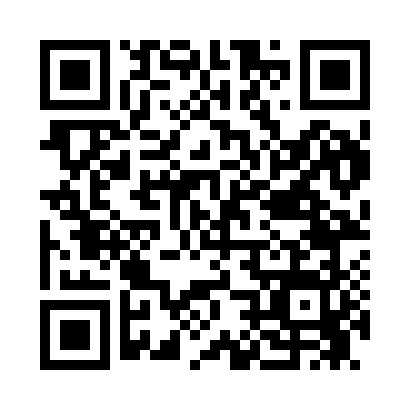 Prayer times for Buckman, Minnesota, USAMon 1 Jul 2024 - Wed 31 Jul 2024High Latitude Method: Angle Based RulePrayer Calculation Method: Islamic Society of North AmericaAsar Calculation Method: ShafiPrayer times provided by https://www.salahtimes.comDateDayFajrSunriseDhuhrAsrMaghribIsha1Mon3:305:301:205:319:1011:102Tue3:315:311:215:319:1011:093Wed3:325:321:215:319:1011:094Thu3:345:321:215:319:0911:085Fri3:355:331:215:319:0911:076Sat3:365:341:215:319:0911:067Sun3:375:341:215:319:0811:058Mon3:385:351:225:319:0811:049Tue3:405:361:225:319:0711:0310Wed3:415:371:225:319:0711:0211Thu3:425:381:225:319:0611:0112Fri3:445:391:225:319:0511:0013Sat3:455:401:225:319:0510:5814Sun3:475:401:225:319:0410:5715Mon3:485:411:225:309:0310:5616Tue3:505:421:235:309:0210:5417Wed3:525:431:235:309:0110:5318Thu3:535:441:235:309:0110:5119Fri3:555:451:235:309:0010:5020Sat3:575:461:235:298:5910:4821Sun3:585:471:235:298:5810:4622Mon4:005:491:235:298:5710:4523Tue4:025:501:235:288:5610:4324Wed4:035:511:235:288:5510:4125Thu4:055:521:235:288:5310:4026Fri4:075:531:235:278:5210:3827Sat4:095:541:235:278:5110:3628Sun4:115:551:235:268:5010:3429Mon4:125:561:235:268:4910:3230Tue4:145:581:235:258:4710:3031Wed4:165:591:235:258:4610:29